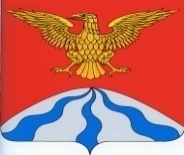 АДМИНИСТРАЦИЯ  МУНИЦИПАЛЬНОГО  ОБРАЗОВАНИЯ«ХОЛМ-ЖИРКОВСКИЙ   РАЙОН»  СМОЛЕНСКОЙ   ОБЛАСТИП О С Т А Н О В Л Е Н И Еот  25.05.2020  №  293В соответствии с Федеральным законом от 27.07.2006 № 152-ФЗ «О персональных данных», постановлением Правительства Российской Федерации от 15.09.2008 № 687 «Об утверждении Положения об особенностях обработки персональных данных, осуществляемой без использования средств автоматизации», постановлением Правительства Российской Федерации от 21.03.2012 № 211 «Об утверждении перечня мер, направленных на обеспечение выполнения обязанностей, предусмотренных Федеральным законом «О персональных данных» и принятыми в соответствии с ним нормативными правовыми актами, операторами, являющимися государственными или муниципальными органами», Администрация муниципального образования «Холм-Жирковский район» Смоленской областип о с т а н о в л я е т:1. Пункт 13 «Перечень должностей муниципальной службы, при замещении которых лица допускаются к обработке персональных данных и имеют доступ к персональным данным» Правил обработки персональных данных в Администрации муниципального образования «Холм-Жирковский район» Смоленской области, утверждённых постановлением от 02.11.2016 (в ред. постановления от 11.10.2019 № 524), изложить в новой редакции:«Муниципальные служащие Администрации допускаются к обработке персональных данных и имеют доступ к персональным данным в случае замещения ими должностей:- заместителя Главы муниципального образования «Холм-Жирковский район» Смоленской области;- руководителя структурного подразделения Администрации;- главного специалиста Администрации (специалиста по кадрам);- ведущего специалиста (юриста);- специалиста отдела ЗАГС;- специалиста ГО и ЧС и по мобилизационной работе;- специалиста комиссии по делам несовершеннолетних и защите их прав;- специалиста отдела по культуре и спорту;- специалиста административной комиссии;- специалиста отдела по экономике, имущественным и земельным отношениям;- специалиста органа опеки и попечительства отдела по образованию;- специалиста отдела по градостроительной деятельности, транспорту, связи и ЖКХ;- специалиста отдела по информационной политике;- инспектора по воинскому учёту.Лица, допущенные к обработке персональных данных, в обязательном порядке под роспись знакомятся с настоящими Правилами и подписывают обязательство о неразглашении информации, содержащей персональные данные (приложение № 1).».2. Настоящее постановление вступает в силу после дня подписания.Глава муниципального образования«Холм-Жирковский район»Смоленской области                                                                               А.М. ЕгикянО внесении изменений в Правила обработки персональных данных в Администрации муниципального образования «Холм-Жирковский район» Смоленской области, утверждённые постановлением от 02.11.2016 № 536 (в ред. постановления от 11.10.2019 № 524)